習題五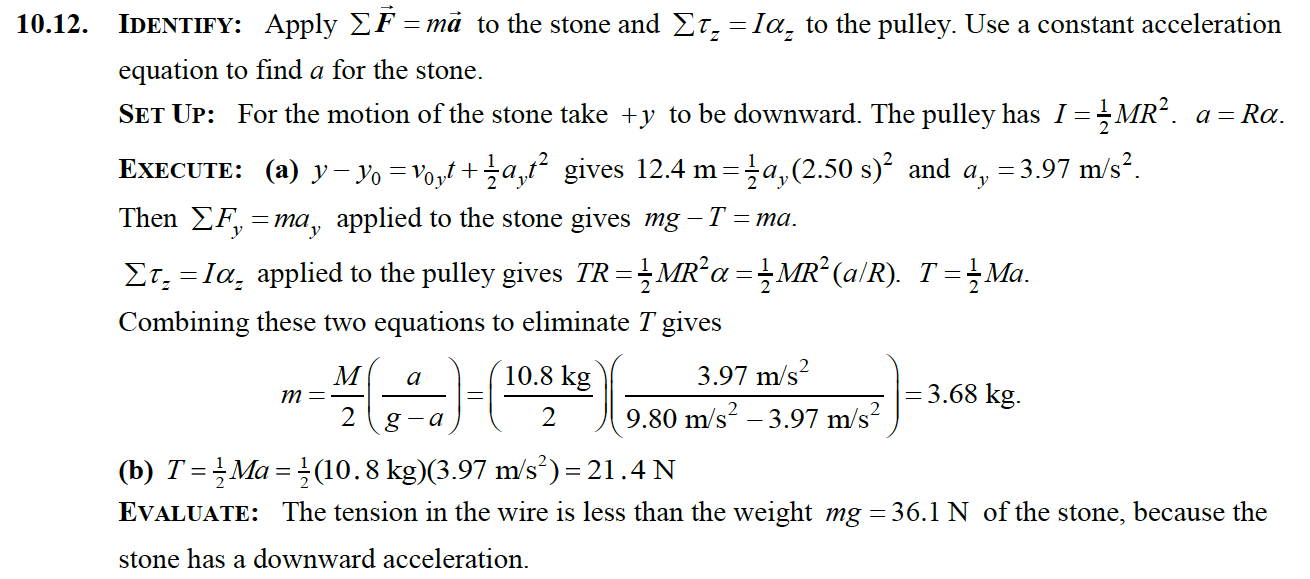 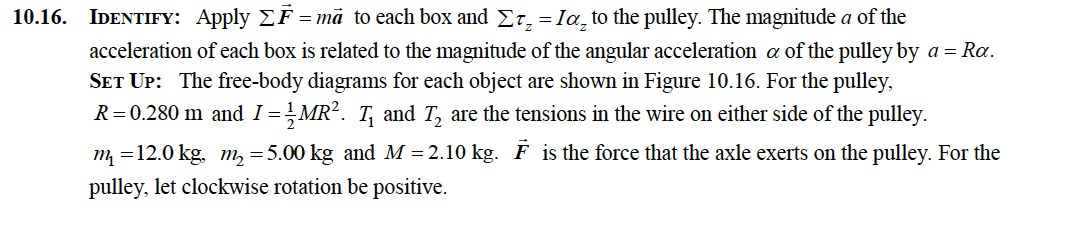 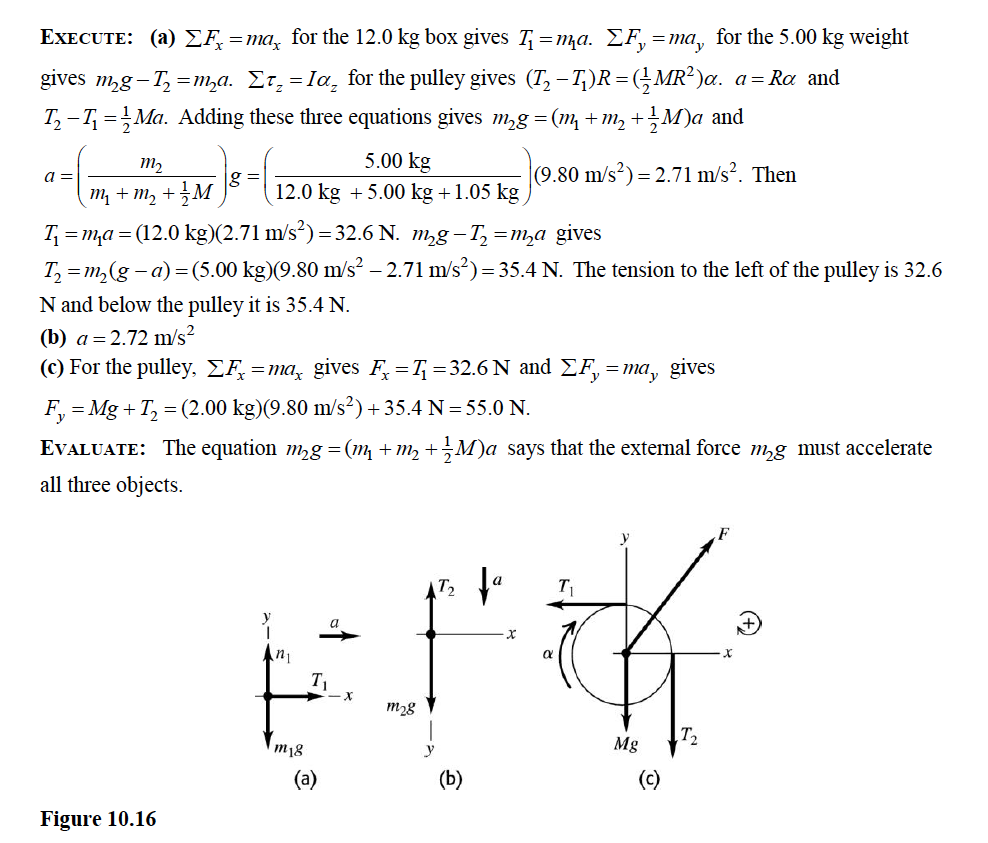 10.41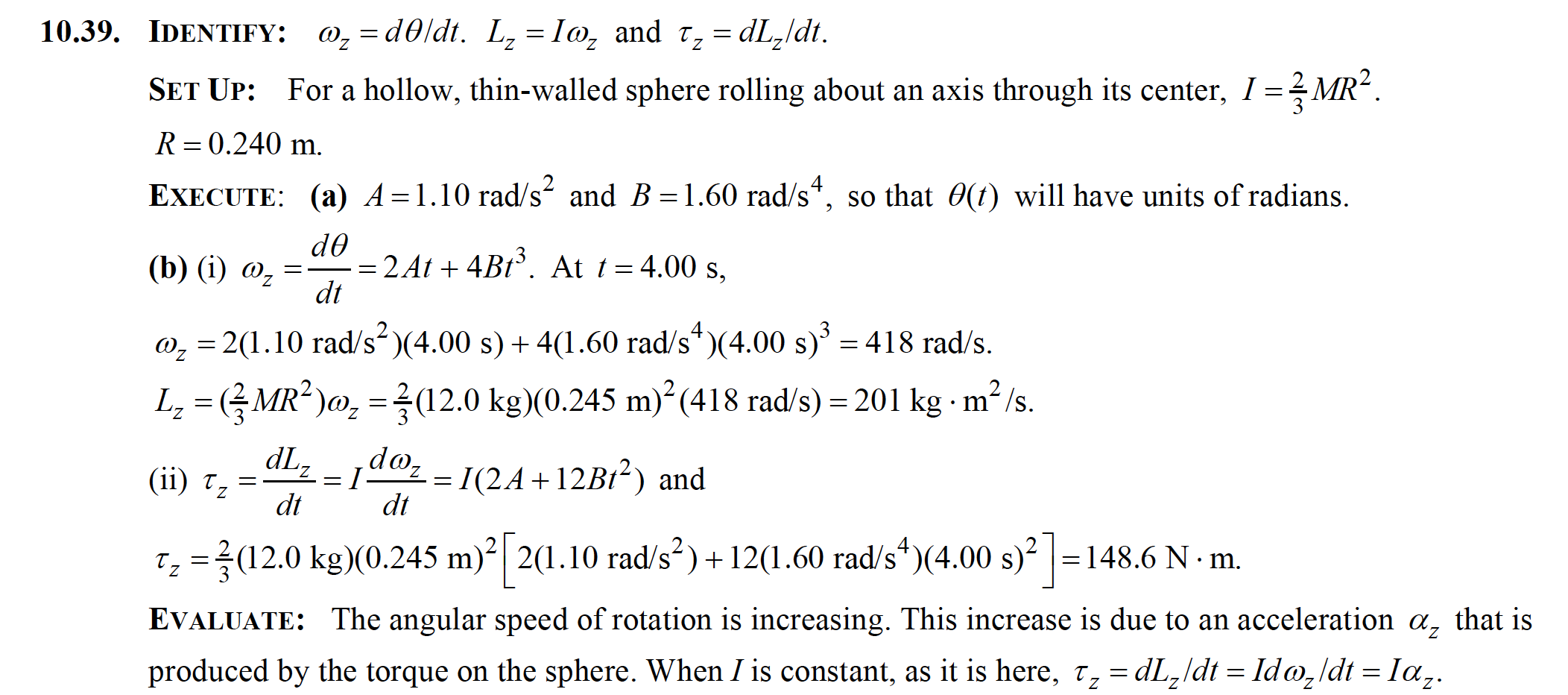 